– Produit: garantie à vie d’IKEA,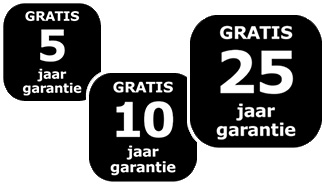 image d’une bouteille de Coca-Cola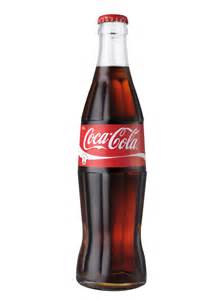 – Place: image d’un magasin,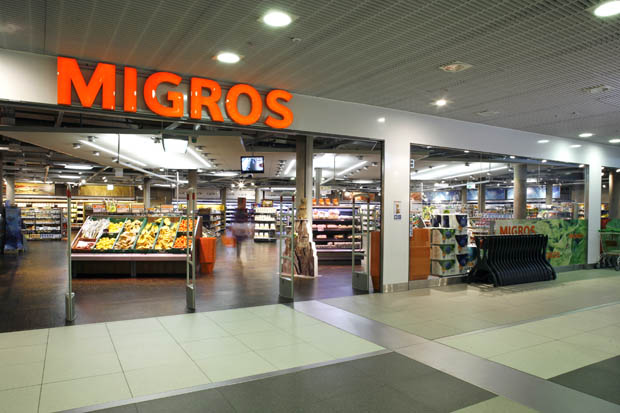 colis Zalando livré à domicile par le facteur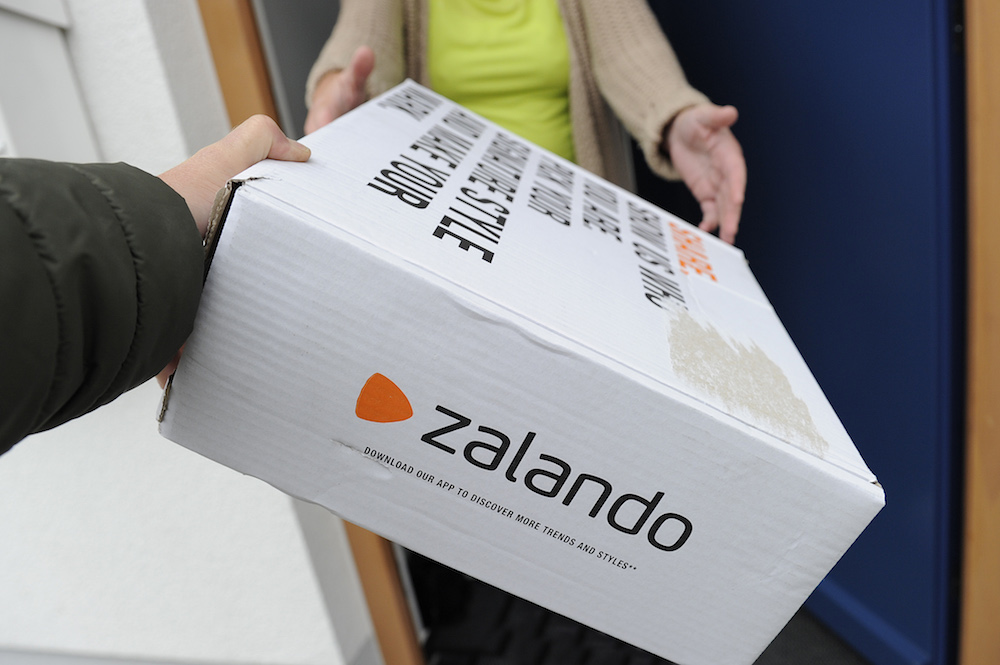 – Promotion: affiche publicitaire,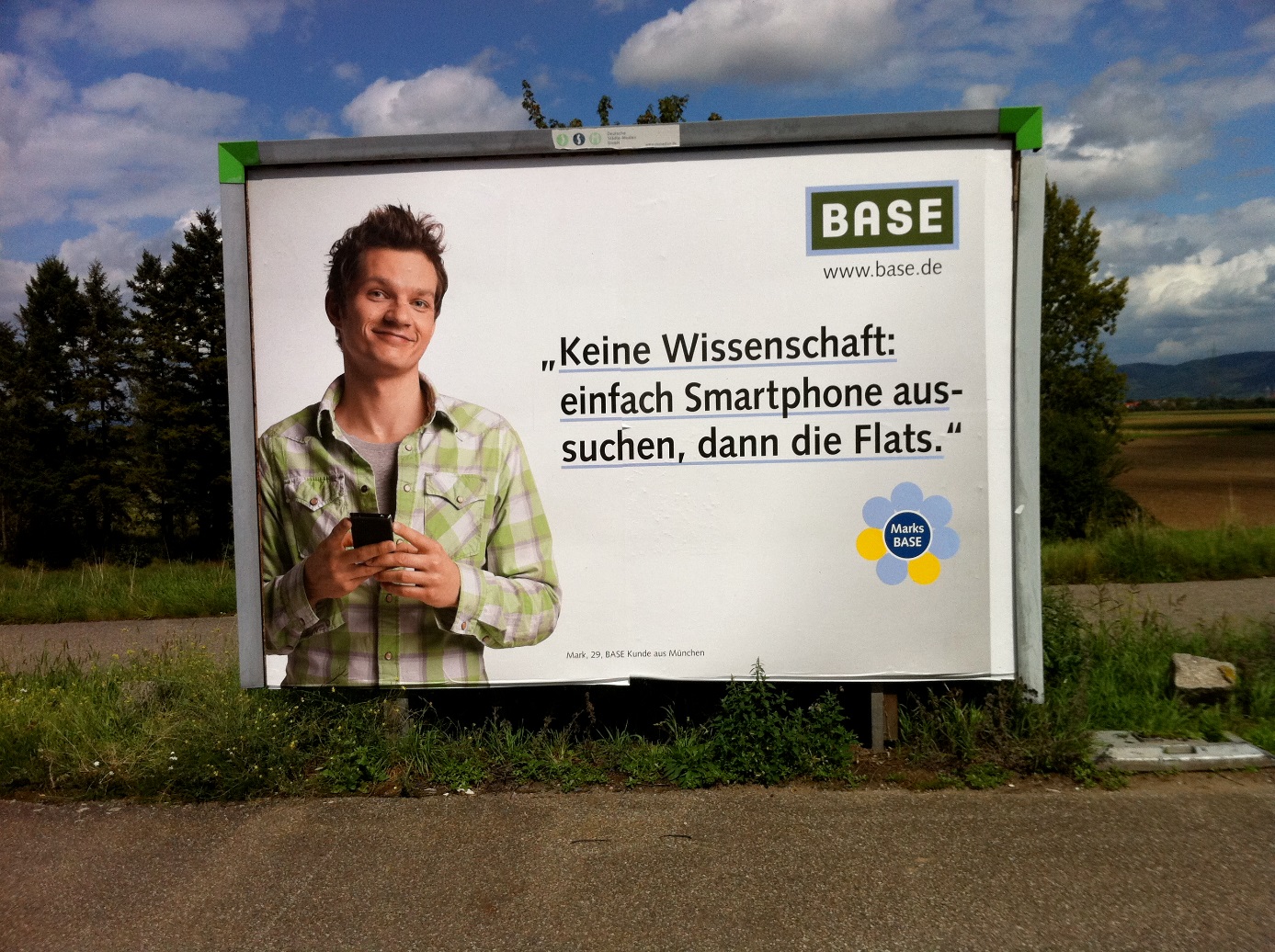 lot d’échantillons– Prix: étiquette de prix, 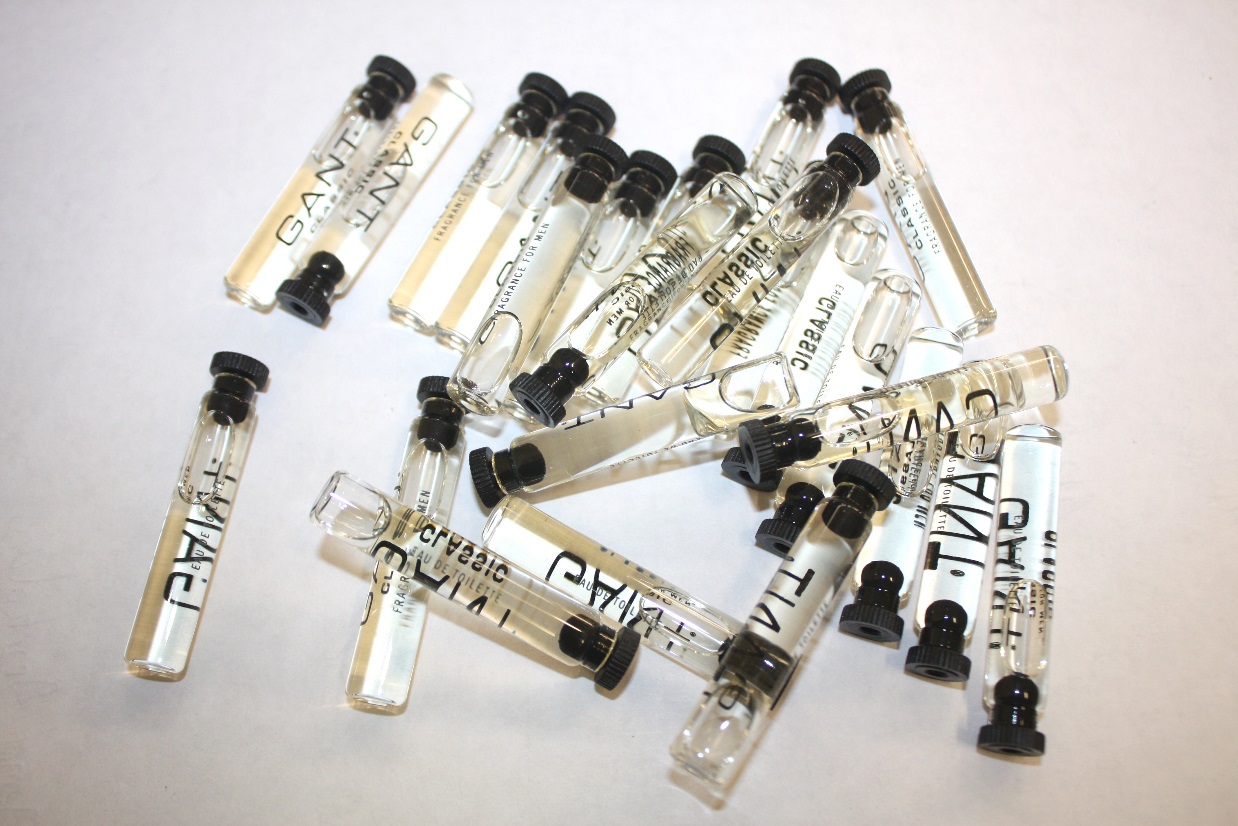 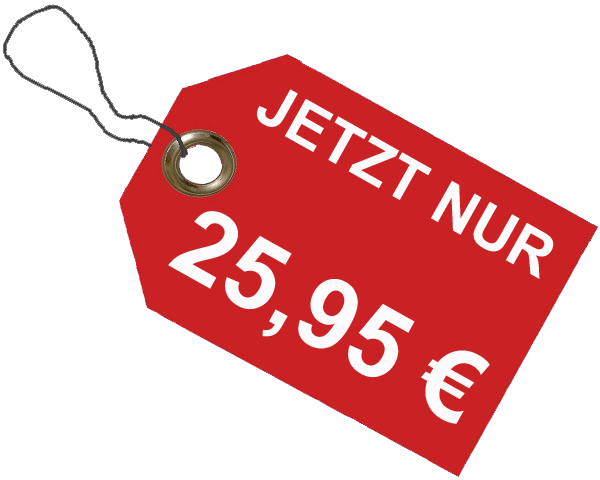 rabais ou soldes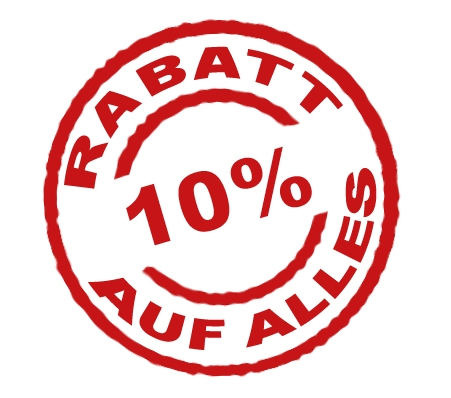 